CAMARA DE COMERCIO CON RENOVACION DE MATRICULA MERCANTIL MARZO 30-015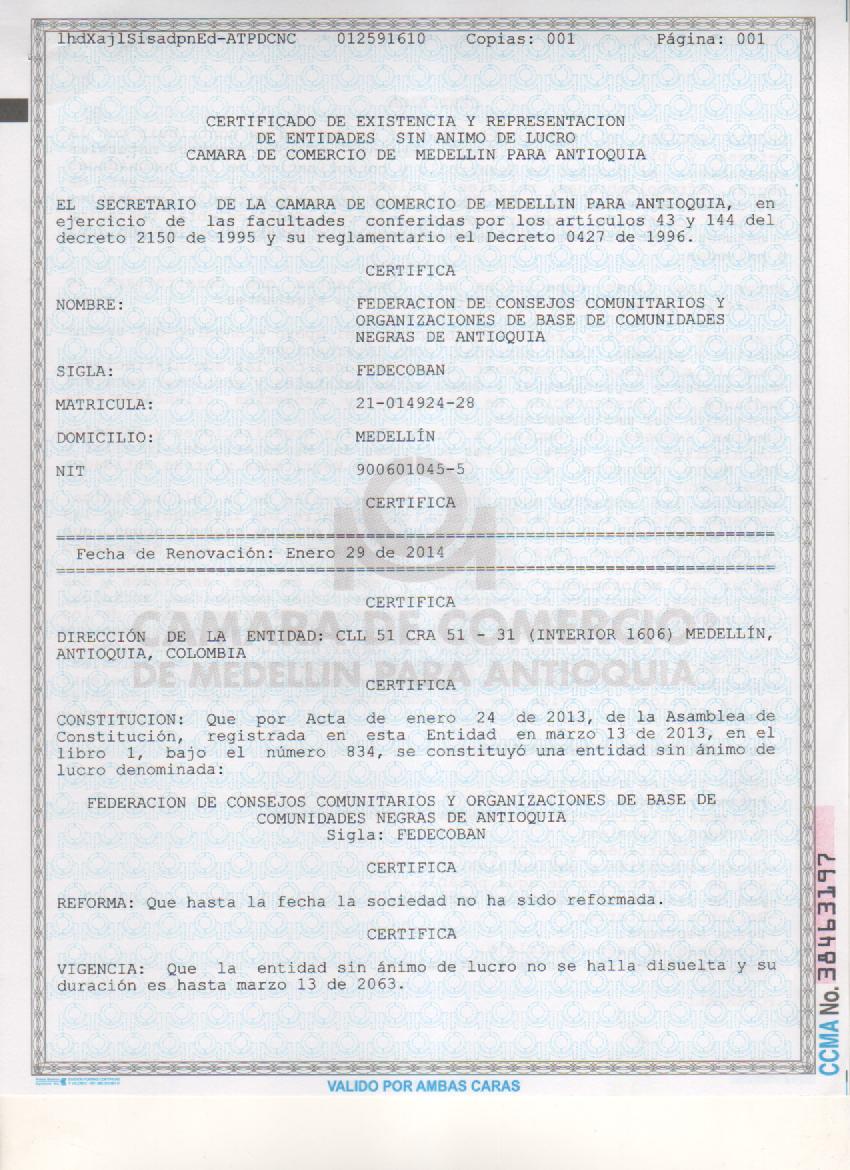 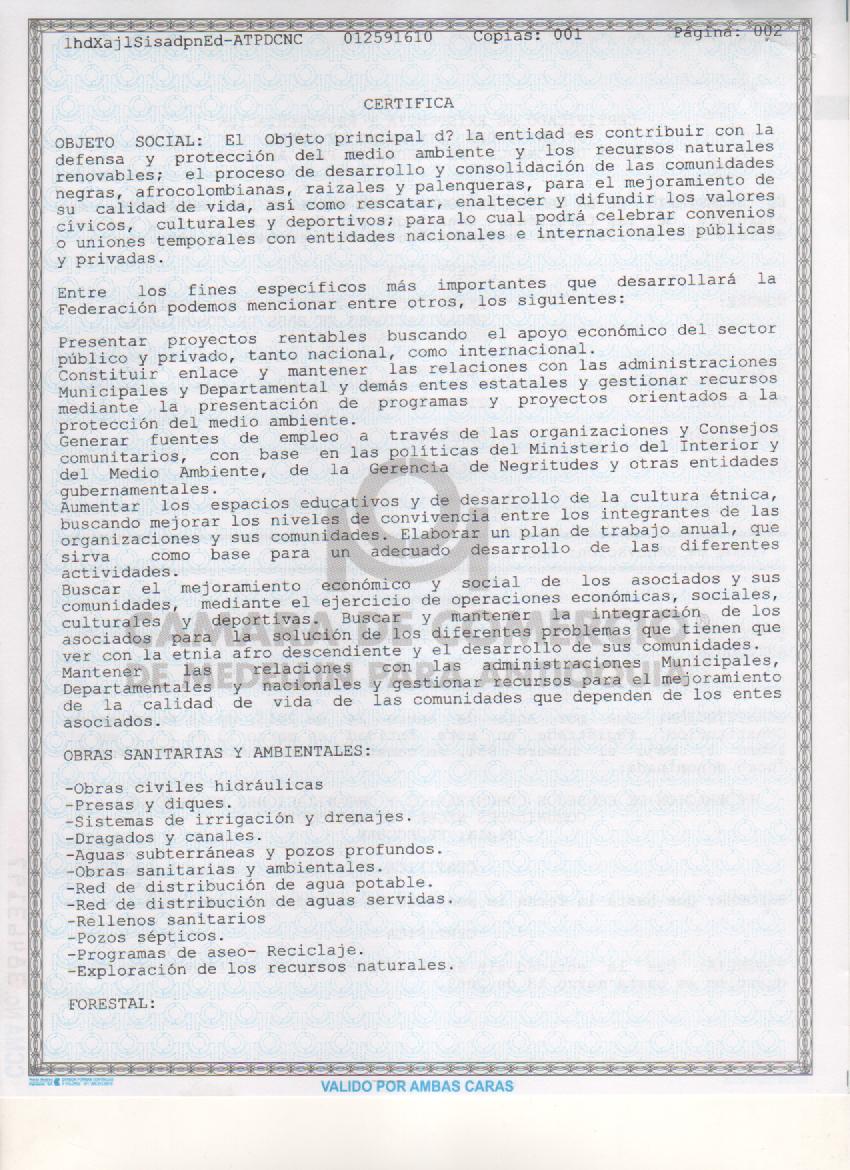 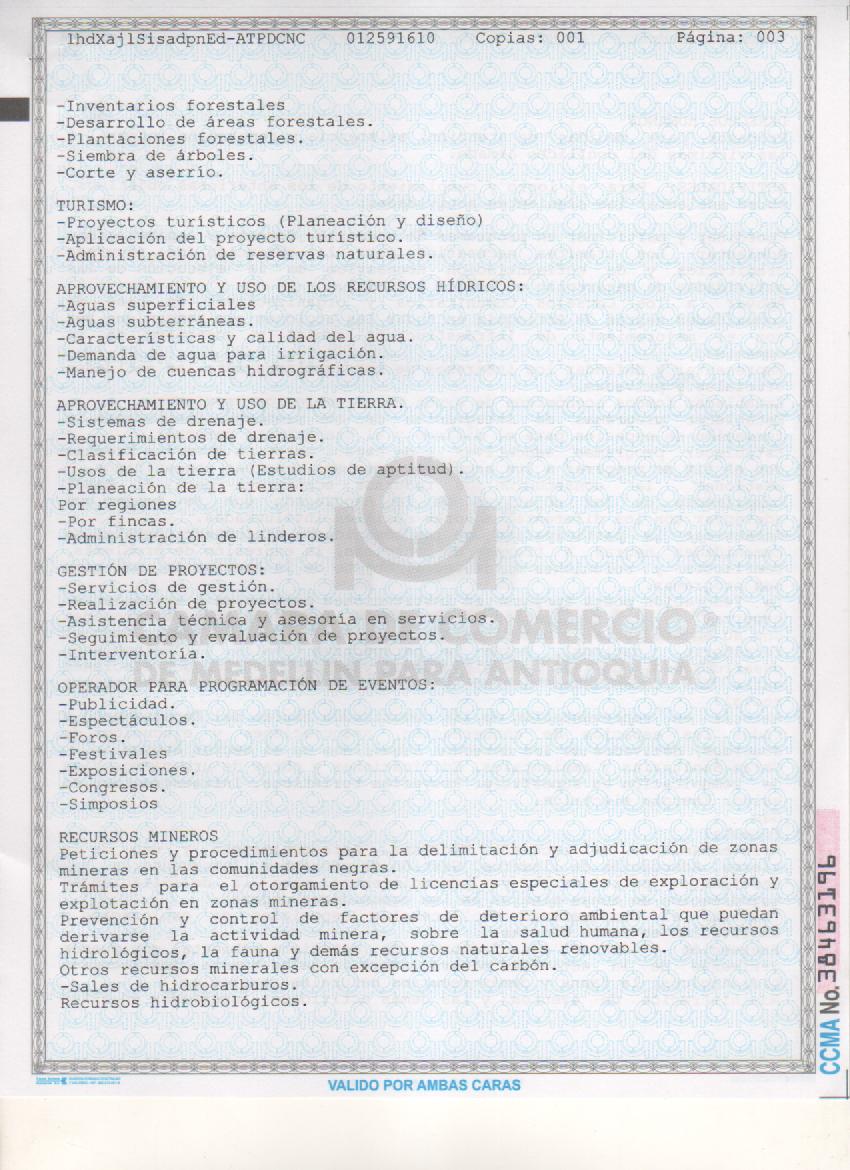 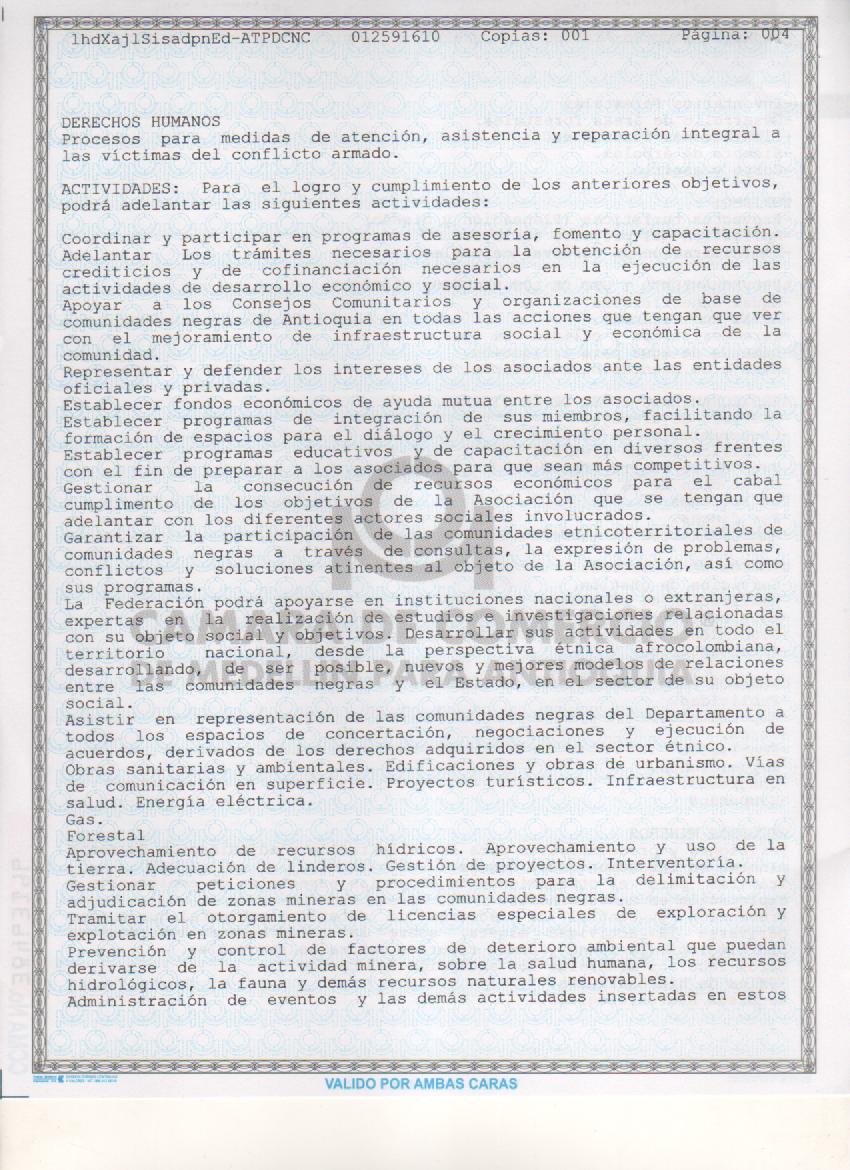 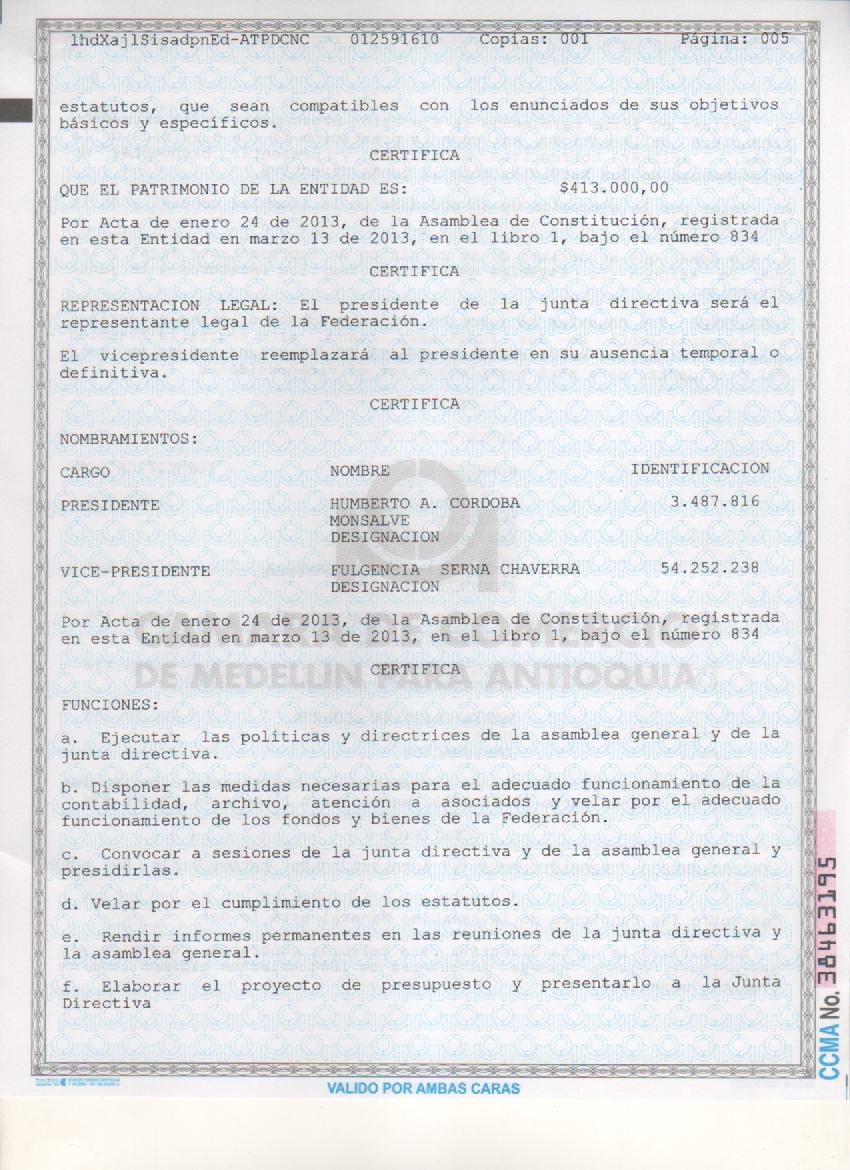 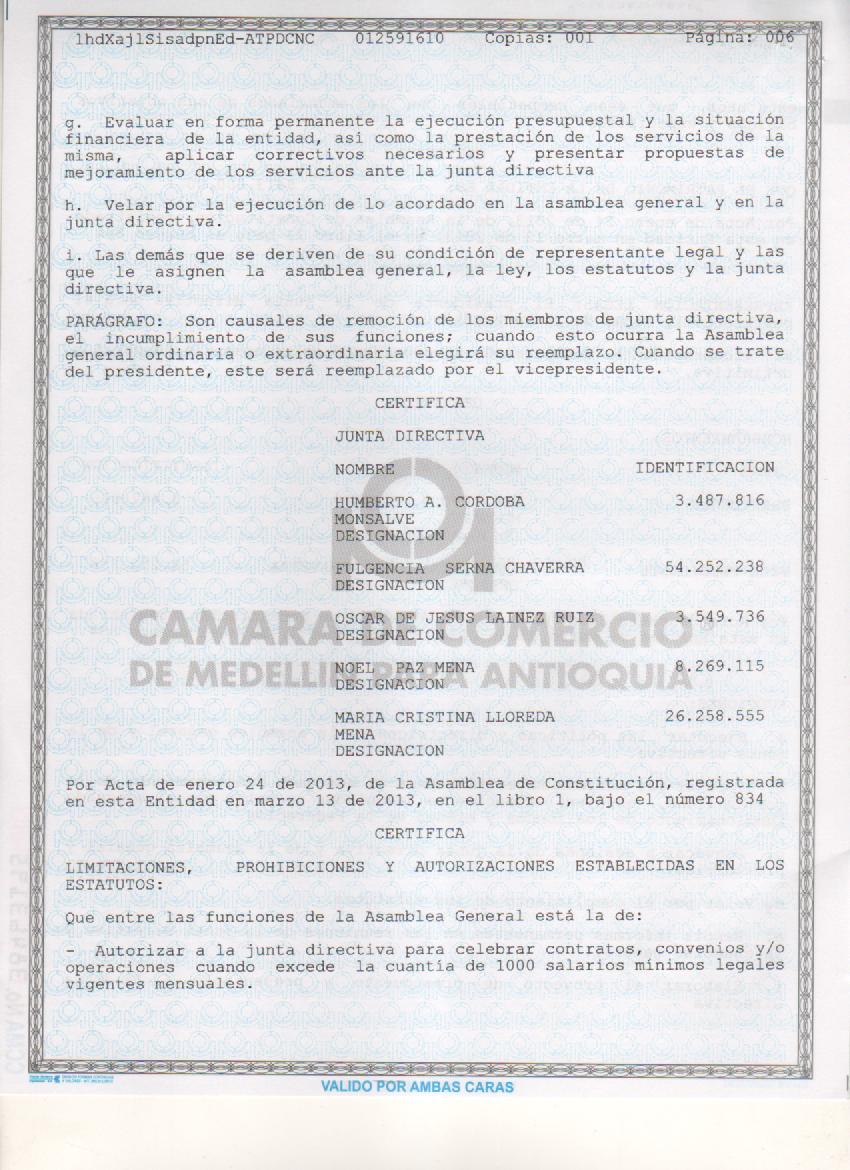 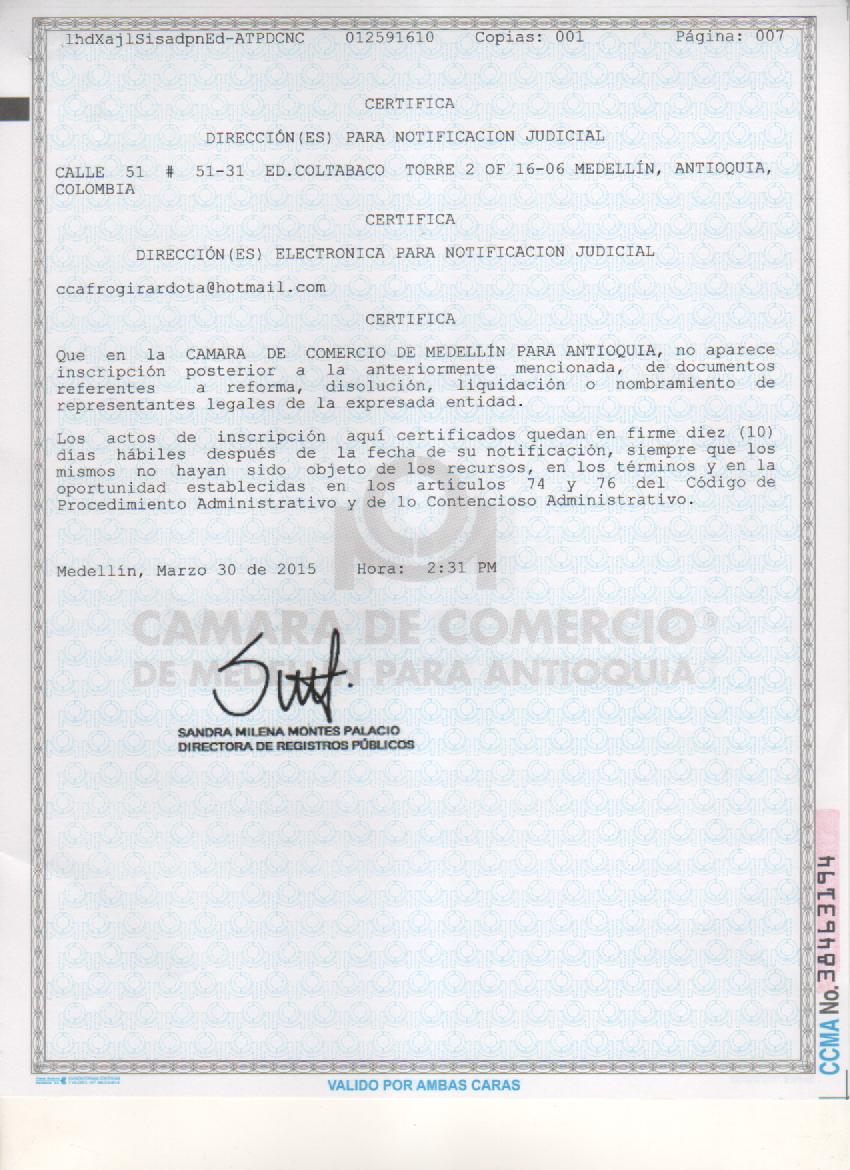 